To, The Human Resources ManagerSubject:           Job Application –Public Relations Officer, Typist, Document ControllerDear Sir, 
With reference to above mentioned subject, please note that I am seeking for a suitable job to achieve excellence in career through constant struggle and hard work in goal-oriented environment, looking forward working for a suitable organization, where I can apply my skills and abilities obtained through work experience and educational background.
 
I am having a total of 6 years’ experience including 50 months in UAE as Public Relations Officer, Secretarial, Typing of Immigrations and labor applications for visa processing with documentations and Document Controlling works. I have UAE driving License also. I also comfortable with the use of new Fawri System and G2 System. I have also knowledge of preparing the forms for CNIA Gate Passes. I have experience as PRO to handle company work related to visas and visiting various authorities such as Immigration, Labor, Licensing Department, Traffic Department, Etisalat Etc.  I have a Higher secondary School, Intermediate Certificate and Certificate in M. S Office and Diploma in Civil Surveying, fluency in English and well knowledge of Arabic (reading, writing, speaking), Excellent Computer skills (e.g. MS Office, Computer Hardware Maintenance etc.). 
Kindly find attached herewith my updated Resume. Detailed information about my previous and current career is stated in my (attached) CV. The other required information I can provide you upon your demand later. I am sure that I am able enough to cover your company's requirements and work for subject post. 
Thanking you in anticipation and awaiting for your favorable reply.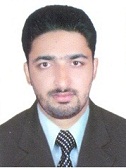 NAEEMNAEEM.288205@2freemail.com 	                                                          Position Applied for:  Public Relations Officer/ Typist/ Document ControllerObjective   To achieve competency and excellence in the field of Customer Service.    To be a part of successful team of individuals who thrive on challenges, where in my skills and abilities will enhance the company’s success and there by my own growth.   Self & organizational improvement through continuous learning with growth opportunities & company that values quality of work.   Change and growth are the natural phenomena. Being customer service, I am looking forward for the change with positive growth in your esteemed Organization.Outstanding QualitiesVisiting key authorities for PRO related work activities. Work permits processing. Employment visa processing.Labor contract processing. Cancellation typing and submissions. Pretty cash Fund Reconciliation. CBD Fund Reconciliation.E dirham Fund Reconciliation .Emirates Identity card ProcessingEPRO System .Mol Tas’heel Services. Employee relations.MOI Fawri online system, MOI old system.Work Experience in UAEPresently working with M/s. Tikka Tonight Restaurant & Laith Typewriting and Photocopying Abu Dhabi & Dubai, UAE from January 2014Position:	Public Relations Officer                       Typist (Arabic & English Typing, Labor, immigration / Embassies forms)                       Brief Details of Duties Performed:AS PUBLIC RELATIONS OFFICER:Visiting Immigration Authority for staff visa related and company related matters. Also accompany staff for their family visas.Visits Ministry Of Labor for matters related to Establishment such as Trade License, Staff Work Permits and Contracts Disputes etc.Visits Health Authority for the submission of documents such as Financial Report regarding organization.Visit Health Insurance Department for staff and their dependents related insurance matters and claims.Visit Emirates Identity Authority accompanying staff for finger prints and card collection purposes. Accompany staff to Medical Health Center for Medicals and Certificate Collections and also taking and managing time and transport for the staff.Visit Ministry Of Economy regarding Trade License matters such as renewals, change in activities if any.Visit Tasheel centers for submissions of MOL Batches.Visiting Etisalat centers for payments of company connections also getting new connections for company and staff as well.Work on E-netwasel system to keep an eye on Renewals of Trade licenses and staff work permits.AS TYPIST/ DOCUMENT CONTROLLER:Documentation, Processing and monitoring the status and follow – up of New joiners for Emirates ID card, Labor Contracts and residencies.Welcomes new Employees to the organization by conducting orientation.Submits employee data reports by assembling, preparing and analyzing data.Arranging appointments and transports for Medical test of new employees and responsible for Medical invoices and their bills.Maintains employee information by entering and updating employment and status change data.Maintains quality service by following organization standards.Typing all document for local authorities like Immigration Department, Ministry of Labor.Typing all document for local authorities like Immigration Department, Ministry of Labor.Documentation and Processing of cancellations, Employment Contracts, Work Permits, and Residence Permits for all employees.Prompt Renewal of Resident Permits, Visit Visa, Mission Visa and Work permits on time.Operates personal computer using office software application.Monitoring for all PRO section’s incoming and outgoing documents. Working with computer spreadsheets and databases answering the telephones handling inquiries about related works.Using office equipment like photocopiers, faxes and franking machines dealing with post and emails and filing.Updating and maintaining PRO database e g scanning of passport, labor contracts, labor cards and visa details.Verify the scan documents are correct.Ensure documents are received, verified, processed, distributed and tracked in accordance with documents control procedures, approved distribution matrices and agreed time scales.Verify competence, relevance and accuracy data in documents.Maintain the status of periodic documents reviews of process and procedures.Organize for passport and/or labor cards to be given to staff if required.Contributes to team effort by accomplishing related results as needed.Maintains employee’s confidence and protects operations by keeping PRO Office information confidential. Fully accountable of PR funds reconciliationPROJECTS:I have provided PRO services and Typing Services to companies like Serco Limited, JBI Properties Services Company LLC, AXA Insurance Company.Monitor all the documents and their progress and update their status as per in excel format. Updating HR team and PRO team regarding the progress of Applications status.PREVIOUS COMPANY EXPERIENCE.Worked with BEST TYPING SERVICES From 28 Dec. 2012 to 23 Dec 2013Position:      Typist (Arabic & English Typing, Labor, immigration / Embassies forms)Brief Details of Duties Performed Documentation, Processing and monitoring the status and follow – up of New joiners for Emirates ID card, Labor Contracts and residencies.Welcomes new Employees to the organization by conducting orientation.Submits employee data reports by assembling, preparing and analyzing data.Arranging appointments and transports for Medical test of new employees and responsible for Medical invoices and their bills.Maintains employee information by entering and updating employment and status change data.Maintains quality service by following organization standards.Typing all document for local authorities like Immigration Department, Ministry of Labor.Typing all document for local authorities like Immigration Department, Ministry of Labor.Documentation and Processing of cancellations, Employment Contracts, Work Permits, and Residence Permits for all employees.Prompt Renewal of Resident Permits, Visit Visa, Mission Visa and Work permits on time.Operates personal computer using office software application.Monitoring for all PRO section’s incoming and outgoing documents. Working with computer spreadsheets and databases answering the telephones handling inquiries about related works.Using office equipment like photocopiers, faxes and franking machines dealing with post and emails and filing.Updating and maintaining PRO database e g scanning of passport, labor contracts, labor cards and visa details.Verify the scan documents are correct.Ensure documents are received, verified, processed, distributed and tracked in accordance with documents control procedures, approved distribution matrices and agreed time scales.Verify competence, relevance and accuracy data in documents.Maintain the status of periodic documents reviews of process and procedures.Organize for passport and/or labor cards to be given to staff if required.Contributes to team effort by accomplishing related results as needed.Maintains employee’s confidence and protects operations by keeping PRO Office information confidential. Fully accountable of PR funds reconciliationPROJECTS:I have provided PRO services and Typing Services to Companies like Kharfi National, Alpine Bau Deutshalnd, Samjin Industrial Co., Al Masaood Group, Hydong Development Co. Abu Dhabi, Gusan Construction Co. Ltd Abu Dhabi, Hawachon Plant Construction Emirates Co LLC. I have completed around 2.5 Million AED.  Transactions in This span of time and with a lot of ease and accurate working.Monitor all the documents and their progress and update their status as per in excel format. Updating HR team and PRO team regarding the progress of Applications status.Position:		PUBLIC RELATIONS OFFICER/ TYPISTBrief Details of Duties Performed Open and direct distribution of incoming mail for human resources.Compose letters and memos as directed by the human resources. Monitors, orders and maintains office supplies inventory. Facilitate the human resources team communication through the effective use of conference calls, e-mails, HR team meetings and other communication means. Prepare human resources reports.Type correspondence, reports and other documentsMaintain office files.Open and distribute the mail.Take minutes at meetings.Distribute minutes.                                                                                             Educational QualificationIntermediate in Commerce from Pakistan S.S.L.C (Secondary Education from Pakistan)Diploma in MS Office ( MS Word, MS Excel Etc.)Diploma in Surveying from Pakistan	Additional QualificationMS-OFFICE, WINDOWS, TYPING – English & Arabic(Computer application, Installation, formatting) Languages KnowsArabic		(Reading, Writing &Speaking)English	(Reading, Writing & Speaking)Urdu 		(Reading, Writing & Speaking)Personal InformationGender 		: MaleNationality 		: Pakistan	Date of Birth 		: 01-11-1986Place of Birth		: GujratMarital Status 	             : MarriedUAE Driving License                     Holder of UAE driving License for Light Vehicle.StrengthsOptimistic and FriendlyDedicated and SincereResponsible and HardworkingQuick to grasp to new ideasThanks and Regards…